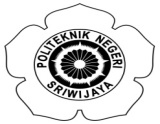 State Polytechnic of SriwijayaAPPLICATION FORMFOR ADMISSIONPlease read the Guidelines prior to completing this form. Type or print in block letters in English.Please complete with capital lettersPERSONAL DETAILSPARENT DETAILSFATHERPARENT DETAILSMOTHERACADEMIC HISTORYLast High School AttendedName of College or University which you are presently attending*  *Academic transcripts must be submitted as part of your enrolment packageBahasa Indonesia Proficiency  Have you ever learned Bahasa Indonesia?  Yes            NoIf yes, how long have you learned Bahasa Indonesia?STUDY PROGRAM AND COURSES DETAILSPlease notify the name of the study program and courses in which you wish to enrollPlease list the courses in which you are/have been **) enrolled:**) select the correct oneOTHER INFORMATIONHealth InsuranceDo you have health insurance?                  Yes                      NoIf yes, please provide insurance details hereIf not, you are strongly suggested to take medical insurance from home for illness and injury while in Indonesia.Whom to notify in case of emergencyName             	 Address          	Tel                                             Fax                           Email 	Relationship    	FinanceHow would you finance yourself at the State Polytechnic of Sriwijaya?     Self      Family      Employer      ScholarshipName of Scholarship  	Have you obtained the scholarship yet?                       Yes        NoIf yes please mention the name of funding organization ____________________________________________Source of Information about State Polytechnic of SriwijayaPlease indicate two most important sources of information which influenced you to apply for an undergraduate place at State Polytechnic of SriwijayaSpecial NeedsThe Polytechnic welcomes applications from people with special needs and considers them on the same academic grounds as those from candidates. It is helpful to know about your special needs in advance so that we can discuss whether facilities are available in the Polytechnic. Applicants with special needs are encouraged to contact the International Office in order to assess their special needs.Do you have a disability/special needs/medical condition?                   Yes              NoAre you a registered disabled person?                                    Yes         NoIf you have special needs, please tick which are applicable to you:___ Dyslexia					___ Need personal care support___ Blind/partially sighted			___ mental Health Difficulties___ Deaf/hearing impairment			___ an unseen special need e.g. Diabetes, epilepsy, asthma___ Wheelchair user/mobility difficulties	___ Other (please specify ………………………….)____ PosterDECLARATION OF CRIMINAL RECORDDo    you    have    any    criminal    convictions?             Yes                     NoDeclarationI certify that I have read and answered all the questions to this application form in a trustworthy and complete way and I agree to keep it updated as necessary. If I am admitted at State Polytechnic of Sriwijaya, I agree to abide by its rules and regulations. At the same time, I am aware of the fact that, in case of omitting information in my application, my admission can be denied.Applicant’s Signature:  		Date:  	ProgramDiploma Program (D III)Applied Science Bachelor Program (D IV)Transfer Program (D IV) Last/Family Name:First Name:Middle Name:Blood Type:Marital status:Nationality:Place/Date of Birth:Place/Date of Birth:Sex:         Male    /            FemaleSex:         Male    /            FemaleMailing Address:Mailing Address:Permanent/Home Address:(if different)Tel:                                                              Mobile: Fax:                                                             Email:Permanent/Home Address:(if different)Tel:                                                              Mobile: Fax:                                                             Email:Last/Family Name:First Name:Middle Name:Title: Mr/Ms/MrsMarital status:Nationality:Place/Date of Birth:Place/Date of Birth:Mailing Address:Mailing Address:Permanent/Home Address:(if different)Tel:                                                              Mobile: Fax:                                                             Email:Permanent/Home Address:(if different)Tel:                                                              Mobile: Fax:                                                             Email:Last/Family Name:First Name:Middle Name:Title: Mr/Ms/MrsMarital status:Nationality:Place/Date of Birth:Place/Date of Birth:Mailing Address:Mailing Address:Permanent/Home Address:(if different)Tel:                                                              Mobile: Fax:                                                             Email:Permanent/Home Address:(if different)Tel:                                                              Mobile: Fax:                                                             Email:Name of College/UniversityName of College/UniversityName of College/UniversityComplete AddressComplete AddressComplete AddressTelFaxEmail                                          WebsiteYear in College/UniversityYear in College/UniversityCumulative GPAStudy ProgramCourses (e.g. undergraduate/diploma/etc.)Study ProgramStudy ProgramStudy ProgramStudy Program        Advertisement in ………..       World Wide Web        Recommendation from Student          Education Fair        Polytechnic Prospectus       Recommendation from Tutor/Academic        Departmental Information       Other (please specify ………………………………..)____ Poster